Referat fra møte i Faglig råd for bygg- og anleggsteknikkTirsdag 22. oktober 2019Scandic Karasjok, møterom 1kl. 08:30-11:00Dagsorden:Vår saksbehandler: Ingrid GeorgsenVår saksbehandler: Ingrid GeorgsenVår saksbehandler: Ingrid GeorgsenVår dato:22.10.2019Vår referanse:2019/130Vår dato:22.10.2019Vår referanse:2019/130Referat oppdatert:30.10.2019Deres referanse: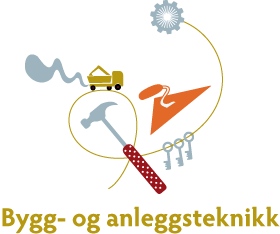 Innkalt: RepresentererJørgen Leegaard, lederBNLHege Skulstad Espe, nestlederInge RasmussenFellesforbundetUtdanningsforbundetThomas NorlandBNLTerje EikevoldMEFRune BergYSPetter HøglundUtdanningsforbundetOla Ivar EikebøKSMarit RødsjøSLSara HougeElevorganisasjonenTurid BorudKSAnne JensenNHO serviceFra UtdanningsdirektoratetIngrid GeorgsenAvdeling for kunnskap, analyse og formidlingForfall:Brede Edvardsen Norsk ArbeidsmandsforbundMarie Slåen GranøienFellesforbundet59-19Godkjenne referat og innkallingVedtak:Rådet godkjente innkalling og referat. 60-19Orienteringssaker:Innspill - læreplan vg2 og vg3 bygg- og anleggsteknikk Faglig råd for bygg- og anleggsteknikk har levert innspill til vg2 og vg3 bygg- og anleggsteknikk. Se vedlagt PowerPoint. Innspillsrunden ble avsluttet 01.09. Oversikt over innspillene finnes her. Utdanningsdirektoratet har besluttet å utsette publiseringen av høringen for læreplanene på Vg2 og Vg3 til 1. februar 2020 med frist 2. mai 2020. Det vil bli utarbeidet en ny fremdriftsplan. Framdriftsplan for fastsetting av læreplaner vg2 og vg3 yrkesfag er:1. februar 2020 til 2. mai 2020		Høre læreplaner 1. august 2020				Fastsette læreplaner Uttalelse til LiedutvalgetRådet har sendt innspill til Liedutvalget. Se vedlagt brev.Byggmontasjefaget Rådet har svart Utdanningsdirektoratet. Se vedlagt brev.Stillasfaget Rådet har svart Utdanningsdirektoratet. Se vedlagt brev.Droner og robotikkRådet har svart Utdanningsdirektoratet. Se vedlagt brev.Møtedatoer i 2019Vedtak:Rådet tok sakene til orientering.61-19Høring - læreplan for vg1 bygg- og anleggsteknikk Andre innspillsrunde ble avsluttet 01.05.2019. Det kom 45 uttalelser. Lenke Læreplanen sendes på høring 1. juli, med høringsfrist 1. nov. 2019. Planen skal fastsettes innen 1. februar 2020.: https://www.udir.no/om-udir/hoyringar/. Rådet gjennomgikk høringen i møtet. Innspillene ble notert i en PowerPoint, som sendes til rådsmedlemmene. Rådsmedlemmene sender flere innspill til fagansvarlig på e-post ingrid.georgsen@udir.no. Kommentarene fra rådsmedlemmene videresendes til Jørgen Leegaard, Hege Espe og Petter Høglund som møtes tirsdag 29.10. for å lage forslag til samlet innspill. Rådet får deretter frem til fredag 01.11. til å kommentere forslaget, før de leveres i høringsportalen. Vedtak:Faglig råd for bygg- og anleggsteknikk leverer innspill til vg1 i høringsportalen innen 1. november.62-19Ikke avsluttede saker:Gjennomgående dokumentasjonForsøk med gjennomgående dokumentasjon 2010-2011. Utgangspunktet for forsøket var at samarbeidsrådet for yrkesfagene (SRY) ønsket en bedre synliggjøring av hvilken opplæring elever og lærlinger går gjennom i sin fagopplæring. Les mer her eller se vedlagt NIFU-rapport.VekslingsmodellerFaglig råd har i flere omganger drøftet forskjellige former for veksling i undervisningen, og sist rapporten fra Fafo (sak 04-19 i rådsmøte 13.02.19, se referat her). For noen av bransjene i næringen er veksling en viktig måte å gjennomføre opplæringen på, og det gjennomføres fortsatt forsøk, blant annet i Bergen. Yrkesteoretisk eksamen Vg3En yrkesteoretisk prøve før, eller i forbindelse med, fag-/svenneprøven har rådet arbeidet med i en årrekke. I forbindelse med modulforsøket skal det prøves ut en kunnskapstest, som det heter. Hva er det rådet ønsker å få ut av forsøket, og hvordan bør dette organsieres i nye læreplaner?Jørgen Leegaard innleder i hver sak. Vedtak:Saken utsettes til neste rådsmøte 28.11.63-19Fag- og svenneprøven, evaluering for yrkesfag – fagprøvegruppas sluttrapport Fag og svenneprøven «Sluttvurdering det bør investeres i»?, rapport utarbeidet av faglig råd elektro i samarbeid med faglig råd TIP og faglig råd for bygg- og anleggsteknikk. SRY behandlet rapporten på sitt møte 07.06.2019. SRY mener rapporten bør oversendes til de øvrige faglige rådene for behandling og at det utarbeides en oppsummering av tilbakemelding fra alle de faglige rådene.Rådet er informert om arbeidet gjennom at rådets leder har deltatt sammen med leder fra TIP. Rådets leder var også med å presentere rapporten for lovutvalget.Jørgen Leegaard innledet i saken.Frist for tilbakemelding er 5. desember. Tilbakemeldingene sendes til kgk@udir.no.Vedtak:Rådet støtter rapporten med bemerkningen om at det for bygg- og anleggsteknikk må være mulig å gjennomføre fag- og svenneprøve på prøvestasjon. Omfanget av fag-svenneprøven må defineres spesifikt i læreplanene. 64-19Eventuelt Utsettelse av fastsetting av læreplaner på vg3 I retningslinjene for samarbeid mellom Samarbeidsrådet for yrkesopplæring (SRY), Faglige råd og Utdanningsdirektoratet heter det at «Faglig råd skal ha avgjørende innflytelse på det faglige innholdet i Vg3». Faglig råd viser til brev fra NHO og LO til kunnskapsministeren vedrørende en utsettelse på inntil ett år for særlig læreplanene Vg3. Læreplangruppene leverer sine forslag til læreplaner Vg2 og Vg3 31. oktober. Det er deretter planlagt prosess hvor de faglige rådene skal være involvert i utarbeidingen av de læreplaner som skal senest på høring i februar 2020. Faglig råd for bygg- og anleggsteknikk skal gjennomgå og arbeide med 28 læreplaner i Vg3, samt Vg2 programområdene. Det er avgjørende viktig at avgjørende innflytelse for de faglige rådene gir den innflytelse det er ment å være; det vil si at en Vg3 læreplan ikke vil kunne sendes på høring dersom ikke rådet slutter seg til innholdet. Da vil det være konflikt og saken må til Kunnskapsdepartementet. Faglig råd for bygg- og anleggsteknikk ønsker ikke å komme i denne situasjonen, men da må rådet ha tid nok til å arbeide med innholdet i læreplanene. Faglig råd slutter seg derfor til brevet fra LO og NHO om en utsettelse på inntil ett år for fastsetting av særlig Vg3 læreplanene.Vedtak: Faglig råd for bygg- og anleggsteknikk slutter seg til kravet fra LO og NHO om utsettelse på inntil ett år for fastsetting av Vg3 læreplanene.Landslinjer i anleggsteknikkLandslinjeordningen skal vurderes i forbindelse med stortingsmeldingen i 2021, og bør drøftes mer inngående i rådet. Rådet har allerede gode formuleringer i utviklingsredegjørelsen, men situasjonen og det økte behovet må dokumenteres ytterligere.  Vedtak:Saken tas opp på neste rådsmøte 28.11. 